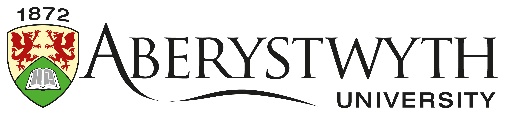 International English CentreIEC Under 18 – Student AgreementThe International English Centre primarily caters for adult students. While we welcome students over the age of 17, it must be understood that we do not provide 24-hour supervision. We will do everything we can to support you during your stay in Aberystwyth but you must act responsibly and agree to some conditions.I agree to act responsiblyI agree to attend all my classes. I will inform the IEC promptly if I cannot attend a class for any reason, by calling the IEC office on 01970 622547 or emailing tesol@aber.ac.ukI understand that if I have a problem, I can talk to any of the IEC staffI agree to attend the Under 18 Forum and/or regular additional personal support tutorials with the IEC Co-ordinator – Sarah McKennaI understand that if I have an emergency outside the IEC office hours, I can call the IEC emergency number - 07870 956773I understand that the IEC has the right to contact my parents or agent if they are concerned about my welfare or behaviourI understand that it is illegal for under 18’s to drink alcohol in the UK, and I agree I will not try to buy or drink any alcoholI agree to return to my accommodation by 23.00 latest Sunday-Thursday, and latest 00.00 Friday- SaturdayI agree to inform the IEC and complete the IEC Absence Form (+ Under 18s) if I am going to be away from Aberystwyth overnight for any purpose for example: to visit friends and family for the weekend etcI understand that if I break these rules then my parents will be informed and I may be asked to leave the course and return home at my own expense.Student NameIEC Co-ordinatorSignedSignedDateDate